§123.  Judicial actions1.  Owners; qualified holders.  An action affecting an affordable housing covenant may be brought or intervened in by:A.  An owner of an interest in the real property burdened by the covenant; or  [PL 1991, c. 373 (NEW).]B.  A qualified holder of the benefit of the affordable housing covenant.  [PL 1991, c. 373 (NEW).][PL 1991, c. 373 (NEW).]2.  State; political subdivision.  An action affecting an affordable housing covenant may be intervened in by the State or a political subdivision of the State in which the real property burdened by the covenant is located.[PL 1991, c. 373 (NEW).]3.  Power of court.  This chapter does not affect the power of a court to enforce an affordable housing covenant by injunction or proceeding in equity or to modify or terminate an affordable housing covenant in accordance with principles of law and equity.  A court may deny equitable enforcement of an affordable housing covenant when it finds that a change of circumstances has rendered that covenant no longer in the public interest.  If the court so finds, the court may allow damages as the only remedy in an action to enforce the affordable housing covenant.A comparative economic test may not be used to determine under this subsection if an affordable housing covenant is in the public interest.[PL 1991, c. 373 (NEW).]SECTION HISTORYPL 1991, c. 373 (NEW). The State of Maine claims a copyright in its codified statutes. If you intend to republish this material, we require that you include the following disclaimer in your publication:All copyrights and other rights to statutory text are reserved by the State of Maine. The text included in this publication reflects changes made through the First Regular and First Special Session of the 131st Maine Legislature and is current through November 1. 2023
                    . The text is subject to change without notice. It is a version that has not been officially certified by the Secretary of State. Refer to the Maine Revised Statutes Annotated and supplements for certified text.
                The Office of the Revisor of Statutes also requests that you send us one copy of any statutory publication you may produce. Our goal is not to restrict publishing activity, but to keep track of who is publishing what, to identify any needless duplication and to preserve the State's copyright rights.PLEASE NOTE: The Revisor's Office cannot perform research for or provide legal advice or interpretation of Maine law to the public. If you need legal assistance, please contact a qualified attorney.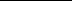 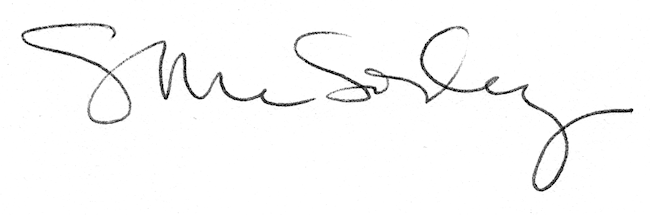 